香 港 中 華 基 督 教 青 年 會 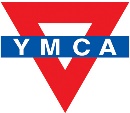 聯青社-青年會黃宜洲青年營挑戰塔高結構歷奇申請表電話:2792 4516      傳真：2792 3085    電郵：wyccamp@ymca.org.hk申請機構 / 會所：______________________________________________________________________ 機構地址：_____________________________________________________________________________ 負責人姓名：_________________   聯絡電話：__________________    傳真：_________________活動日期：      ___年______月______日 時間：      至      參加人數：____________人黃宜洲營地得戴麟趾爵士康樂基金贊助, 2017年建成挑戰塔高結構歷奇. 此高空歷奇活動由兩個 8米多高木塔建成 (分別為三角塔和方塔) , 組合成多種不同難度關口, 挑戰參加營友團隊合作精神和勇氣, 排除萬難, 完成任務.註: 1) 凡參加本會所之訓練課程須填寫此申請表，並傳真或電郵往本會所作實。2) 參加者請留意自己身體狀況是否適宜參與訓練；另在訓練期間有任何財物上之損失，參加者或其團體須自負責任。 3) 為使參加者在安全情況下使用設施，高空繩網及緣繩下降於天氣不適合使用之情況下，本會將保留終止使用之權利。 5) 凡參與本會之歷奇訓練均會為參加者購買團體個人意外保險，參加者並須事先填寫或遞交姓名及健康申報作為紀錄。6) 所有申請須於活動開始日前一個月遞交，本會所恕未能安排少於一個月之申請。機構負責人簽署及團體印鑑：____________________________ 填表日期：_____________________收費日期：　　　　　　  　　　	收款人：　　　　  　    　 　	合共費用：　　  　      　　　　備　註　：　　　　　　　　　　　　　　　　　     　　      　　	收條號碼：　　　　　　       收集個人資料聲明 香港中華基督教青年會（下稱「本會」）會遵守及履行個人資料（私隱）條例之規定，並確保你的個人資料準確及安全。你的個人資料（包括你的姓名、電郵地 址及其他）或會被本會透過電話／郵寄／電子郵件，用作聯絡通訊、籌款、推廣活動、研究調查及其他通訊及推廣之用途。若你希望停止接收本會資訊，請將中 英文全名、會員證號碼及電話號碼，電郵予聯青社-青年會黃宜洲青年營 (wyccamp@ymca.org.hk.) 以辦理相關手續。如有查詢，請致電 2792 4516 與本會聯絡。 方塔Square Tower三角塔Triangle Tower緣繩下降 Abseiling高牆 High Wall炮竹梯Firecrackers Ladder巨人梯 Giant Ladder  巨人梯 Giant Ladder繩梯 Rope Ladder飛索 Zip Line木梯蜘蛛網 Wood Ladder訓 練 項 目項 目(請填寫所屬英文字母)費 用收 費 詳 情(每項參加人數不少於二十人)一天高空繩網 (6 小時)$200X     人半天高空繩網 (3 小時)$120X     人會內單位一天高空繩網 (6 小時)$190X     人會內單位半天高空繩網 (3 小時)$110X     人